МУНИЦИПАЛЬНОЕ  БЮДЖЕТНОЕ  ОБЩЕОБРАЗОВАТЕЛЬНОЕ  УЧРЕЖДЕНИЕСРЕДНЯЯ ОБЩЕОБРАЗОВАТЕЛЬНАЯ  ШКОЛА   с. АКУЛИЧИКЛЕТНЯНСКОГО  МУНИЦИПАЛЬНОГО РАЙОНА  БРЯНСКОЙ  ОБЛАСТИОГРН  1023201738229,  ИНН  3215003222    242833, Брянская  область, Клетнянский район, с. Акуличи, ул. Молодежная д.18.Тел.: (48338) 9-62-45, e-mail- school - akulichi- 1@yandex.ruПринято                                                                                                 УтвержденоНа заседании                                                                             Приказом МБОУ СОШ с.АкуличиПедагогического Совета школы                                        от «______»_____________»20_____гПротокол №                                                                      №______________От «_____» _____________20_____г.                            Директор МБОУ СОШ с.Акуличи                                                  ____________________ В.М.СычевПРАВИЛА ВНУТРЕННЕГО ТРУДОВОГО РАСПОРЯДКА МБОУ СОШ с.АКУЛИЧИОбщие положения1.1. Настоящие правила внутреннего трудового распорядка являются локальным нормативным актом, определяющим трудовой распорядок в образовательном учреждении и регламентирующим на основании действующего трудового законодательства порядок приема и увольнения работников, основные права, обязанности и ответственность сторон трудового договора, режим работы, время отдыха, применяемые к работникам меры поощрения и взыскания.1.2. Правила составлены в соответствии с Трудовым кодексом РФ, Федеральным законом РФ от 29.12.2012г. № 273-ФЗ «Об образовании в Российской Федерации» и иными нормативными правовыми актами, Уставом МБОУ СОШ с.Акуличи и коллективным договором.Настоящие Правила составлены в целях укрепления трудовой дисциплины, рационального использования рабочего времени и создания условий для эффективной работы.1.3. Правила утверждены директором МБОУ СОШ с.Акуличи с учетом мнения первичной профсоюзной организации.1.4. При приеме на работу администрация МБОУСОШ с.Акуличи обязана ознакомить работника с Правилами под подпись.1.5. Правила являются приложением к коллективному договору, действующему в МБОУ СОШ с.Акуличи.2. Порядок приема, перевода и увольнения работников. 2.1. Работники образовательного учреждения реализуют свое право на труд путем заключения трудового договора. Сторонами трудового договора являются работник и образовательное учреждение как юридическое лицо — работодатель, представленная директором школы на основании Устава.Трудовой договор заключается в письменной форме в двух экземплярах, каждый из которых подписывается сторонами, один экземпляр передается работнику, другой хранится в образовательном учреждении.Трудовой договор между работником и работодателем заключается по общему правилу на неопределенный срок.Трудовой договор на определенный срок не более 5 лет (срочный трудовой договор) заключается:на время исполнения обязанностей отсутствующего работника, за которым сохраняется место работы;на время выполнения временных (до двух месяцев) работ;на время выполнения сезонных работ, обусловленных природными условиями определенного периода (сезона);для проведения работ, выходящих за рамки обычной деятельности образовательного учреждения и имеющих временный характер;для проведения работ, связанных с заведомо временным расширением объема оказываемых услуг;с лицами, принимаемыми для выполнения заведомо определенной периодом времени работы, когда ее завершение не может быть определено конкретной датой; - в других случаях, предусмотренных федеральным законодательством.Срочный трудовой договор на срок до 5 лет действия определяется соглашением сторон. При этом работодатель не вправе требовать заключения срочного трудового договора на определенный срок, если работа носит постоянный характер.Трудовой договор на определенный срок не более 5 лет (срочный трудовой договор) может заключаться по соглашению сторон:с поступающими на работу пенсионерами по возрасту, а также с лицами, которым по состоянию здоровья в соответствии с медицинским заключением разрешена работа исключительно временного характера;для проведения неотложных работ по предотвращению и устранению последствий чрезвычайных обстоятельств;с заместителями директора и главным бухгалтером;с лицами, обучающимися по очной форме обучения;с лицами, поступающими на работу по совместительству;2.4. По соглашению сторон при заключении трудового договора в нем может быть предусмотрено условие об испытании работника в целях проверки его соответствия поручаемой работе. Срок испытания не может превышать трех месяцев, а для заместителей директора, главного бухгалтера, руководителей филиалов и иных обособленных структурных подразделений — шести месяцев. При заключении трудового договора на срок от двух до шести месяцев испытание не может превышать двух недель.Испытание не устанавливается:для беременных женщин и женщин, имеющих детей в возрасте до полутора лет; несовершеннолетних лиц;лиц, окончивших образовательное учреждение профессионального образования и поступающих на работу по полученной специальности впервые в течение года со дня окончания образовательного учреждениялиц, приглашенных на работу в порядке перевода;лиц, заключающих трудовой договор на срок до двух месяцев.2.5. При заключении трудового договора лицо, поступающее на работу в образовательное учреждение, предъявляет:паспорт или иной документ, удостоверяющий личность;трудовую книжку или выписку из электронной трудовой книжки с предыдущего места работы, за исключением случаев, когда трудовой договор заключается впервые или работник поступает на работу на условиях совместительства;страховое свидетельство государственного пенсионного страхования;документы воинского учета — для военнообязанных лиц, подлежащих призыву на военную службу;документ об образовании, о квалификации или наличии специальных знаний — припоступлении на работу, требующую специальных знаний или специальной подготовки;медицинское заключение об отсутствии противопоказаний по состоянию здоровья для работы в детском учреждении;свидетельство о постановке на учёт в налоговом органе;заключение комиссии о результатах психиатрического освидетельствования;справку о наличии (отсутствии) судимости и (или) факта уголовного преследования либо о прекращении уголовного преследования.При заключении трудового договора впервые электронная трудовая книжка и страховое свидетельство государственного пенсионного страхования оформляются работодателем — образовательным учреждением.2.6. До подписания трудового договора при приеме на работу (а также при переводе работающего работника на другую работу в рамках учреждения) администрация обязана ознакомить работника под роспись:с Уставом образовательного учреждения и коллективным договором;с настоящими правилами внутреннего трудового распорядка;  локальными нормативными актами, непосредственно связанными с трудовой деятельностью работника;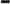 проинструктировать по охране труда и технике безопасности, производственной санитарии и гигиене, противопожарной безопасности и организации охраны жизни и здоровья детей. Инструктаж оформляется в журнале установленного образца.Работник обязан знать свои трудовые права и обязанности. Работник не несет ответственности за невыполнение требований нормативно-правовых актов, с которыми не был ознакомлен, либо не мог ознакомиться при надлежащей с его стороны добросовестности.Прием на работу оформляется приказом директора школы, изданным на основании заключенного трудового договора. Приказ работодателя о приеме на работу объявляется работнику под роспись в трехдневный срок со дня фактического начала работы.В соответствии с приказом о приеме на работу работодатель обязан в пятидневный срок сделать запись в трудовой книжке работника.На работающих по совместительству трудовые книжки ведутся по основному месту работы.С каждой записью, вносимой на основании приказа в трудовую книжку, администрация обязана ознакомить ее владельца под роспись в личной карточке.На каждого работника образовательного учреждения оформляется карточка учета установленной формы, которая хранится в бухгалтерии образовательного учреждения.На каждого работника ведется личное дело, состоящее из заверенной копии приказа о приеме на работу, копии документа об образовании и (или) профессиональной подготовке, медицинского заключения об отсутствии противопоказаний к данной работе, аттестационного листа, копий документов о переводах, поощрениях, повышении квалификации и аттестации работника. Копия приказа о взыскании хранится в личном деле работника только в течение срока действия взыскания. Здесь же хранится один экземпляр письменного трудового договора и дополнительные соглашения к нему.Личное дело работника хранится постоянно в кадровой службе образовательного учреждения, в месте, исключающем доступ других лиц. После увольнения личное дело хранится до достижения работником возраста 75 лет, далее - подлежит уничтожению. О приеме работника в образовательное учреждение делается запись в Книге учета личного состава.Перевод на другую постоянную работу в той же организации по инициативе работодателя, а равно перевод на постоянную работу в другую организацию допускается только с письменного согласия работника. Работника, нуждающегося в соответствии с медицинским заключением в предоставлении другой работы, работодатель обязан с его согласия перевести на другую имеющуюся работу, не противопоказанную ему по состоянию здоровья.До перевода работника на другую работу в образовательном учреждении работодатель обязан ознакомить его под роспись:с локальными нормативными актами, непосредственно связанными с трудовыми обязанностями на новом месте работы;проинструктировать по охране труда, производственной санитарии и гигиене противопожарной безопасности и организации охраны жизни и здоровья детей на новом месте работы. Инструктаж оформляется в журнале в установленном порядке.Без согласия работника допускается временный перевод в случаях возникновения чрезвычайных обстоятельств, в т.ч. в любых исключительных случаях, ставящих под угрозу жизнь, здоровье и нормальные жизненные условия всех детей или их части, для предотвращения указанных случаев или устранения их последствий. Условия и сроки такого перевода определяются ст. 72 Трудового кодекса РФ (далее - ТК РФ). Отказ работника от перевода в указанных случаях является нарушением трудовой дисциплины.2.11. Работник имеет право расторгнуть трудовой договор в одностороннем порядке, предупредив об этом работодателя в письменной форме не позднее, чем за две недели, если иной срок не установлен законодательством. По истечении срока предупреждения об увольнении работник вправе прекратить работу. По соглашению между работником и работодателем трудовой договор, может быть, расторгнут и до истечения срока предупреждения об увольнении.Прекращение (расторжение) трудового договора по другим причинам возможно только по основаниям и с соблюдением гарантий, порядка и процедур, предусмотренных ТК РФ. 2.12. Днем увольнения считается последний день работы, за исключением случаев, когда работник фактически не работал, но за ним, в соответствии с ТК РФ или иным Федеральных законом, сохранялось место работы (должность).В день увольнения работодатель обязан выдать работнику его трудовую книжку с внесенной в нее и заверенной печатью образовательного учреждения запись об увольнении, а также произвести с ним окончательный расчет. Записи о причинах увольнения в трудовую книжку должны производиться в точном соответствии с формулировками ТК РФ со ссылкой на соответствующую статью и пункт.З. Основные права и обязанности работников.З. 1. Работник образовательного учреждения имеет права и несет обязанности, вытекающие из условий трудового договора и предусмотренные его должностной инструкцией, локальными нормативными актами образовательного учреждения, коллективным договором, соглашениями, иными актами, содержащими нормы трудового права, а также все иные права и обязанности, предусмотренные ст. 21 ТК РФ и, для соответствующих категорий работников, другими статьями ТК РФ и федеральных законов. 3.2. Работник образовательного учреждения имеет право на: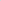 3.2.1. Предоставление ему работы, обусловленной трудовым договором.3.2.2. Рабочее место, соответствующее государственным нормативным требованиям охраны труда и условиям, предусмотренным коллективным договором.3.23. Своевременную и в полном объеме выплату заработной платы, исчисляемой в соответствии с применяемой в образовательном учреждении системой оплаты труда. 3.24. Отдых, обеспечиваемый установлением нормальной продолжительности рабочего времени, сокращенного рабочего времени для отдельных категорий работников, предоставлением перерывов в течение рабочего дня, одного выходного дня в течение недели, нерабочих праздничных дней, оплачиваемых отпусков установленной продолжительности и, для педагогических работников, длительного отпуска продолжительностью до одного года в установленном порядке.3.25. Полную и достоверную информацию об условиях труда и требованиях охраны труда на рабочем месте.3.26. Профессиональную подготовку, переподготовку и повышение квалификации в установленном порядке.3.2.7. Объединение, включая право на создание профсоюзов.3.2.8. Участие в управлении образовательным учреждением в формах, предусмотренных трудовым законодательством и Уставом школы, участие в разработке и принятии Устава образовательного учреждения.З 2.9. Защиту своих трудовых прав и законных интересов всеми не запрещенными законом способами.3.2.10. Возмещение вреда, причиненного ему в связи с исполнением трудовых обязанностей.3.2.11. Обязательное социальное страхование в порядке и случаях, предусмотренных законодательством.3.3. Работник образовательного учреждения обязан:З .З . 1. Добросовестно выполнять свои трудовые обязанности, вытекающие из трудового договора и определяемые должностной инструкцией, настоящими правилами внутреннего трудового распорядка, другими локальными нормативными актами школы, Уставом школы, коллективным договором и соглашениями, иными актами, содержащими нормы трудового права, трудовым законодательством и Федеральным законом РФ «Об образовании в Российской Федерации» № 273- ФЗ от 29.12.2012 г.3.32. Соблюдать трудовую дисциплину, работать честно, своевременно и точно исполнять распоряжения руководителя.3.3 .З. Соблюдать права, свободы и законные интересы обучающихся и воспитанников; воздерживаться от действий, мешающих другим работникам выполнять их трудовые обязанности.3.3 А. Принимать активные меры по устранению причин и условий, нарушающих нормальную деятельность образовательного учреждения.3.3.5. Содержать рабочее оборудование и приспособления в исправном состоянии, поддерживать чистоту на рабочем месте.3.3.6. Соблюдать установленный порядок хранения материальных ценностей и документов.3.3.7. Эффективно использовать учебное оборудование, экономно и рационально использовать расходные материалы, электроэнергию и другие материальные ресурсы. З .З .8. Соблюдать требования по охране труда, производственной санитарии и гигиены, противопожарной безопасности, предусмотренные соответствующими правилами и инструкциями, пользоваться необходимыми средствами индивидуальной защиты. 3.3.9. Быть вежливым, внимательным к детям, родителям (законным представителям) и членам коллектива, не унижать их честь и достоинство, знать и уважать права участников образовательного процесса, требовать исполнения обязанностей.3.3.10. Систематически повышать свой теоретический и культурный уровень, деловую квалификацию.3.3.11. Достойно вести себя на работе, в быту и в общественных местах.3.3.12. Проходить в установленные сроки периодические медицинские осмотры в соответствии с Положением о прохождении медицинских осмотров, своевременно делать необходимые прививки.3.4. Педагогические работники образовательного учреждения обязаны во время образовательного процесса, при проведении внеклассных и внешкольных мероприятий принимать все разумные меры для предотвращения травматизма и несчастных случаев с обучающимися; при травмах и несчастных случаях — незамедлительно оказывать посильную помощь пострадавшим; обо всех травмах и несчастных случаях — при первой возможности сообщать работодателю.З .5. Круг конкретных должностных обязанностей, составляющих трудовую функцию работника образовательного учреждения по трудовому договору, определяется его должностной инструкцией, разрабатываемой и утверждаемой директором школы на основе квалификационной характеристики должности.4.Основные права и обязанности работодателя.Работодатель в лице директора и уполномоченных им должностных лиц имеет право:Заключать, изменять и расторгать трудовые договоры с работниками в порядке и на условиях, установленных ТК РФ и иными федеральными законами.Поощрять работников за добросовестный эффективный труд.4.1 З. Требовать от работников исполнения ими трудовых обязанностей и бережного отношения к имуществу образовательного учреждения, соблюдения настоящих правил внутреннего трудового распорядка, иных локальных нормативных актов и Уставаучреждения.	-3-Привлекать работников к дисциплинарной и материальной ответственности в установленном порядке.Принимать локальные нормативные акты и индивидуальные акты образовательного учреждения в порядке, определяемом Уставом учреждения.Работодатель в лице директора школы обязан:Соблюдать трудовое законодательство и иные нормативные правовые акты, содержащие нормы трудового права, локальные нормативные акты, условия коллективного договора, соглашений и трудовых договоров.4.22. Предоставлять работникам работу, обусловленную трудовым договором. 4.23. Обеспечить безопасность и условия труда, соответствующие государственным нормативным требованиям охраны труда.4.2.4. Контролировать выполнение работниками образовательного учреждения их трудовых обязанностей, а также соблюдение иных обязанностей, предусмотренных Уставом образовательного учреждения, настоящими правилами внутреннего трудового распорядка, коллективным договором, соглашениями, актами, содержащими нормы трудового права, и законодательством.Обеспечивать работникам равную оплату за труд равной ценности и, соответственно, дифференцированную оплату за разный труд; выплачивать в полном размере в установленные сроки причитающуюся работникам заработную плату.Вести коллективные переговоры, предоставлять работникам полную и достоверную информацию, необходимую для заключения коллективного договора и контроля за его выполнением.Обеспечивать работников документацией, оборудованием, инструментами и иными средствами, необходимыми для исполнения ими трудовых обязанностей.Знакомить работников под роспись с принимаемыми локальными нормативными актами, непосредственно связанными с их трудовой деятельностью.Совершенствовать учебно-воспитательный процесс. Создавать условия для инновационной деятельности, осуществлять мероприятия по повышению качества работы, культуры труда; организовывать изучение, распространение и внедрение передового педагогического опыта.Обеспечить систематическое повышение работниками школы теоретического уровня и деловой квалификации; проводить в установленные сроки аттестацию педагогических работников, создавать условия для совмещения работы с обучением в образовательных учреждениях.Осуществлять обязательное социальное страхование работников в порядке, установленном федеральными законами.Создавать условия, обеспечивающие охрану жизни и здоровья обучающихся (воспитанников) и работников образовательного учрежденния, контролировать знание и соблюдение обучающимися (воспитанниками) и работниками всех требований, инструкций и правил по охране труда, производственной санитарии и гигиене, пожарной безопасности. 4.2.13. Обеспечивать сохранность имущества работников и обучающихся (воспитанников) 4.2.14. Обеспечивать бытовые нужды работников, связанные с исполнением ими трудовых обязанностей, организовать горячее питание обучающихся (воспитанников) и работников образовательного учреждения.4.2.15. Исполнять иные обязанности, предусмотренные трудовым законодательством, иными актами, содержащими нормы трудового права, коллективным договором, соглашениями, локальными нормативными актами и трудовыми договорами.Работодатель обязан принимать все необходимые меры по обеспечению в образовательном учреждении и на ее территории безопасных условий для жизни и здоровья обучающихся во время их нахождения в помещениях и на территории образовательного учреждения, а также за пределами ее территории во время участия в мероприятиях, проводимых образовательным учреждением или при его участии.Рабочее время и его использование.Режим работы образовательного учреждения определяется Уставом, коллективнымдоговором и обеспечивается соответствующими приказами (распоряжениями) работодателя. Для работников образовательного учреждения устанавливается пятидневная рабочая неделя, в соответствии с Приказом директора школы.Для обучающихся 1-11 классов образовательного учреждения устанавливается пятидневная учебная неделя. Время начала и окончания работы образовательного учреждения устанавливается Приказом директора школы. 5.2. График работы школьной библиотеки определяется директором школы и должен быть удобным для обучающихся.Рабочее время педагогических работников определяется учебным расписанием, графиком дежурств по школе и обязанностями, предусмотренными их должностной инструкцией, а также планами воспитательной работы образовательного учреждения и индивидуальными планами воспитательной работы. Работодатель обязан организовать учет рабочего времени педагогических работников. Часы, свободные от уроков, дежурств, участия во внеурочных мероприятиях, предусмотренных планами воспитательной работы, заседаний педагогического совета, родительских собраний, учитель вправе использовать по своему усмотрению.Рабочий день учителя начинается за 20 минут до начала его первого урока, дежурных по школе — в 8.40 часов. Урок начинается и заканчиваются по сигналу (звонку). Расписание звонков утверждается Приказом директора школы. После начала урока и до его окончания учитель и учащиеся должны находиться в учебном помещении. Учитель не имеет права оставлять учащихся без надзора в период учебных занятий и в перерывах между занятиями.Учебная нагрузка на новый учебный год устанавливается до 20 августа по письменному соглашению между директором школы и педагогическим работником, которое становится приложением к трудовому договору.При определении объема учебной нагрузки должна обеспечиваться преемственность классов, если это возможно по сложившимся в образовательном учреждении условиям труда. Установленный на начало учебного года объем учебной нагрузки не может быть уменьшен в течение учебного года (за исключением случаев сокращения количества классов, групп, перевода части классов-комплектов в школы-новостройки той же местности, а также других случаев, подпадающих под условия, предусмотренные ст. 74 ТК РФ).Приказом директора школы в дополнение к учебной работе на учителей может быть возложено классное руководство, заведование кабинетами, организация общественнополезного труда, а также других учебно-воспитательных функцийПродолжительность рабочего дня обслуживающего персонала и рабочих определяется графиком сменности, составляемым с соблюдением установленной продолжительности рабочего времени за неделю или другой учетный период. График утверждается работодателем. В графике указываются часы работы и перерывы для отдыха и приема пищи. График сменности объявляется работникам под расписку.Работа в праздничные и выходные дни запрещается.Привлечение отдельных работников образовательного учреждения (учителей, воспитателей и др.) к дежурству и к некоторым видам работ в выходные и праздничные дни допускается в исключительных и заранее непредвиденных случаях, предусмотренных законодательством (ст. 113 ТК РФ), с их письменного согласия. В других случаях привлечение работников к работе в выходные и праздничные дни допускается с их письменного согласия и после учета мнения выборного органа первичной профсоюзной организации. Дни отдыха за дежурство или работу в выходные и в праздничные дни либоиная компенсация предоставляются в порядке, предусмотренном ТК РФ, или с согласия работника в каникулярное время, не совпадающее с очередным отпуском. Не привлекаются к сверхурочным работам, работам в выходные дни и направлению в длительные походы, экскурсии, командировки в другую местность беременные женщины и работники, имеющие детей в возрасте до трех лет, Работникам, которым графиком работы установлен выходной день не в воскресенье, в другой день недели, запрещается работа в их выходной день.5.9. Работодатель привлекает педагогических работников к дежурству по школе. График дежурств составляется на учебный период (триместр) и утверждается директором школы. График вывешивается в учительской.5.10. Время каникул, не совпадающее с очередным отпуском, является рабочим временем педагогических работников. В эти периоды они выполняют педагогическую, методическую и организационную работу, относящуюся к их трудовой функции по трудовому договору (должностной инструкции) в пределах их рабочего времени до начала каникул. В зависимости от характера выполняемой работы работа в каникулярный период может выполняться в образовательном учреждении, в библиотеке, с выездом в другие учреждения, в т. ч. методические. По соглашению работодателя и педагога в период каникул он может выполнять и другую работу.В каникулярное время учебно-вспомогательный и обслуживающий персонал образовательного учреждения привлекается к выполнению хозяйственных и ремонтных работ, дежурству по школе и другим работам, относящимся к их трудовой функции по трудовому договору (должностной инструкции). По соглашению с работодателем в период каникул работник может выполнять иную работу.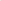 Графики работы в период каникул устанавливаются приказом директора школы не позднее, чем за две недели до начала каникул. В период каникул допускается суммирование рабочего времени согласно графику.5.11. Заседания методических объединений учителей и воспитателей проводятся не чаще двух раз в учебную четверть. Общие родительские собрания созываются не реже одного раза в год, классные — не реже четырех раз в год.5.12. Общие собрания работников, заседания педагогического совета и заседания методических объединений должны продолжаться не более двух часов, родительские собрания — не более 1,5 ч, собрания учащихся — не более 1 ч.5.1 З. Педагогическим и другим работникам образовательного учреждения запрещается: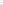 изменять по своему усмотрению расписание уроков (занятий);отменять, удлинять или сокращать продолжительность уроков и перерывов между ними;  удалять обучающихся с уроков (занятий) без предварительного уведомления администрации образовательного учреждения.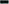 Обучающихся в 1-4-х классах запрещается отпускать с уроков по их просьбе без обеспечения сопровождения и надлежащего надзора.5.14. Работодателю запрещается:отвлекать педагогических работников в учебное время от их непосредственной работы, вызывать их для выполнения общественных обязанностей и проведения разного рода мероприятий;созывать во время занятий собрания, заседания и всякого рода совещания.5.15. Родители (законные представители) обучающихся (воспитанников) могут присутствовать во время урока в классе (группе) только с разрешения работодателя. Вход в класс (группу) после начала урока (занятий) разрешается только директору школы и его заместителям в целях контроля. Не разрешается делать педагогическим работникам замечания по поводу их работы во время проведения урока (занятия), а также в присутствии обучающихся (воспитанников), работников образовательного учреждения и родителей (законных представителей) обучающихся (воспитанников).6. Время отдыха.Очередность предоставления ежегодных оплачиваемых отпусков определяется графиком отпусков, который составляется работодателем с учетом обеспечения нормальной работы образовательного учреждения и благоприятных условий для отдыха работников. Отпуска педагогическим работникам, как правило, предоставляются в период летних каникул. График отпусков утверждается с учетом мнения выборного органа первичной профсоюзной организации не позднее, чем за две недели до наступления календарного года и доводится до сведения работников. Оплачиваемый отпуск в учебный период может быть предоставлен работнику в связи с санаторно-курортным лечением, а также по иным уважительным причинам при условии возможности его полноценного замещения.По семейным обстоятельствам и другим уважительным причинам работнику по его письменному заявлению может быть предоставлен отпуск без сохранения заработной платы, продолжительность которого определяется по соглашению между работником и работодателем. Работодатель обязан на основании письменного заявления работника предоставить отпуск без сохранения заработной платы: работающим пенсионерам по старости (по возрасту) — до 14 календарных дней в году; работникам в случаях рождения ребенка, регистрации брака, смерти близких родственников — до 5 календарных дней; в других случаях, предусмотренных ТК, иными федеральными законами либо Коллективным договором,7. Поощрения за успехи, качественную и результативную работу. 7.1. За качественное выполнение трудовых обязанностей, достижение успехов в обучении и воспитании детей, осуществление инновационной деятельности и другие достижения в работе применяются следующие поощрения:объявление благодарности;премирование;награждение ценным подарком;награждение почетными грамотами.7.2. Поощрения объявляются в приказе директора школы, доводятся до сведения всего коллектива образовательного учреждения и заносятся в трудовую книжку работника на основании Постановления Правительства Российской Федерации № 225 от 16.04.2003г. 7.3. За особые трудовые заслуги работники образовательного учреждения предоставляются в вышестоящие органы для награждения орденами, медалями, присвоения почетных званий, для награждения именными медалями, знаками отличия, грамотами, установленными законодательством для работников образования.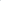 Результативная работа поощряется выплатами, осуществляемыми в соответствии с Положением об оплате труда. Начисление стимулирующих выплат работникам производится на основании объективных показателей результативности их работы решением комиссии по распределению стимулирующих выплат, принимаемым по представлению работодателя.Работникам, успешно и добросовестно выполняющим свои трудовые обязанности, предоставляются преимущества в области социально-культурного и жилищно-бытового обслуживания (путевки в санатории, дома отдыха, улучшение жилищных условий и т.д.).8, Ответственность за нарушение трудовой дисциплины.Нарушение трудовой дисциплины, т. е. неисполнение или ненадлежащее исполнение по вине работника его должностных обязанностей, а также обязанностей, установленных настоящими правилами внутреннего трудового распорядка, Уставом образовательного учреждения, коллективным договором, локальными актами, иными актами, содержащими нормы трудового права, и действующим законодательством, влечет за собой применение мер дисциплинарного взыскания.За совершение дисциплинарного проступка, то есть не исполнение или ненадлежащее исполнение работником по его вине возложенных на него трудовых обязанностей работодатель имеет право применить следующие дисциплинарные взысканиизамечание;выговор;увольнение по соответствующим основаниям.Не допускается применение дисциплинарных взысканий, не предусмотренных Федеральными законами, Уставам образовательного учреждения.Дисциплинарные взыскания применяются работодателем.До применения дисциплинарного взыскания работодатель должен затребовать от работника объяснения в письменной форме. В случае отказа работника дать указанное объяснение составляется соответствующий акт. Отказ работника дать объяснения не является препятствием для применения дисциплинарного взыскания. Дисциплинарное взыскание применяется не позднее одного месяца со дня обнаружения проступка, не считая времени болезни работника, пребывание его в отпуске, а также времени, необходимого на учет мнения представительного органа работников Дисциплинарное взыскание не может быть применено позднее шести месяцев со дня совершения проступка, а по результатам ревизии, проверки финансово-хозяйственной деятельности или аудиторской проверки — позднее двух лет со дня его совершения. В указанные сроки не включается время производства по уголовному делу.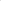 Дисциплинарное расследование нарушений работником образовательного учреждения норм профессионального поведения и [или Устава может быть проведено только по поступившей на него жалобе, поданной в письменной форме. Копия жалобы должна быть передана данному работнику. Ход дисциплинарного расследования и принятые по его результатам решения могут быть преданы гласности только с согласия заинтересованного работника.За каждое нарушение трудовой дисциплины может быть применено только одно дисциплинарное взыскание. Взыскание должно быть справедливым и соразмерным тяжести проступка. При применении взыскания должны учитываться обстоятельства совершения нарушения, предшествующая работа, поведение и характеристика работника.Приказ работодателя о применении дисциплинарного взыскания объявляется работнику под расписку в течение трех рабочих дней со дня его издания. В случае отказа работника подписать указанный приказ (распоряжение) составляется соответствующий акт. Дисциплинарное взыскание может быть обжаловано работником в государственной инспекции труда или органы по рассмотрению индивидуальных трудовых споров. 8.8. Если в течение года со дня применения дисциплинарного взыскания на работника не налагалось новое дисциплинарное взыскание, то он считается не подвергавшимся дисциплинарному взысканию.Работодатель по своей инициативе или по просьбе самого работника, ходатайству его непосредственного руководителя или представительного органа работников образовательного учреждения имеет право снять взыскание до истечения года со дня его применения.В течение срока действия дисциплинарного взыскания меры поощрения, указанные в пп. 7.1, 7.2, 7.3 и 7.5 настоящих правил, к работнику не применяются.9. Заключительные положения.Правила внутреннего трудового распорядка утверждаются работодателем с учетом мнения выборного органа первичной профсоюзной организации образовательного учреждения.С настоящими правилами должен быть ознакомлен каждый вновь поступающий на работу работник под роспись до начала выполнения его трудовых обязанностей.